Greenhills Cemetery, Church Stretton SO448928  A Wildlife Survey by Strettons Area Community Wildlife Group (SACWG)Report by Caroline Uff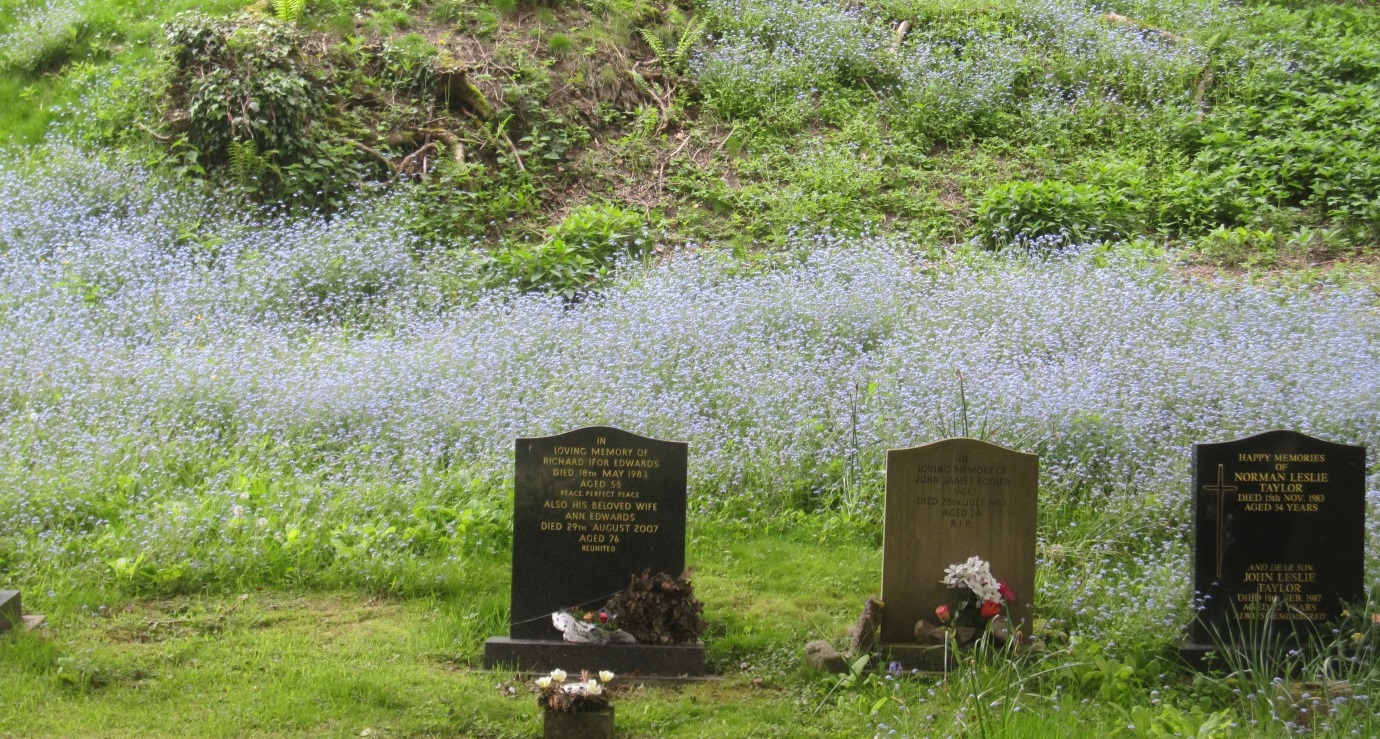 IntroductionGreenhills Cemetery, Church Stretton, is situated on the edge of town on a quite lane adjacent to the Church Stretton Allotments, but otherwise surrounded by woodland and pasture and bounded by hedges and trees.Survey detailsThe site was assessed by members of SACWG on 17/5/2014.Ground Flora:  Species were recorded from a general walkover. Diversity was assessed in one or two quadrats (2x2m). This was used to trial a ‘churchyard companion’ being developed by CfGA which aimed to classify the type of grassland present.  Trees: As SACWG were unaware of existing surveys, the trees of the churchyard were both listed and mappedMammals: a baited hedgehog tunnel was left for two nights to collect mammal footprints. Tracks and signs of other mammals were also recorded. Birds: Any birds seen or heard within cemetery were recorded.  Those seen in flight were only recorded if it seemed likely they were using the site.  Signs of nesting were noted.Invertebrates: Most species encountered/ netted within the cemetery were identified.Reptile mats: Two mats (felt roofing tiles) were left in situ for approx. 1 month around the period of the visit to act as refuges for reptiles.Results and commentsIn all, 114 species were recorded and summarised below – the full list is given at the end.  Much of the cemetery was kept mown quite short, but the banks, particularly those adjacent to the woodland had been left unmown at the time of survey to allow spectacular show of flowering forget-me-not.The grouped plantings of shrubs and thick hedgerows found here will benefit wild birds. It is important to leave standing deadwood in the hedgerows as it is of great value to wildlife, including many of the species recorded here. Leaving areas of longer grass can also be very important for wildlife, as well as providing a colourful display as seen with the forget-me-nots on the bank here. In order to maintain species richness is it important that grass cuttings are raked off. Details of managing longer grassland can also be downloaded in the ‘managing churchyards &burial grounds’ action pack available from the Caring for God’s Acre website http://www.caringforgodsacre.org.uk/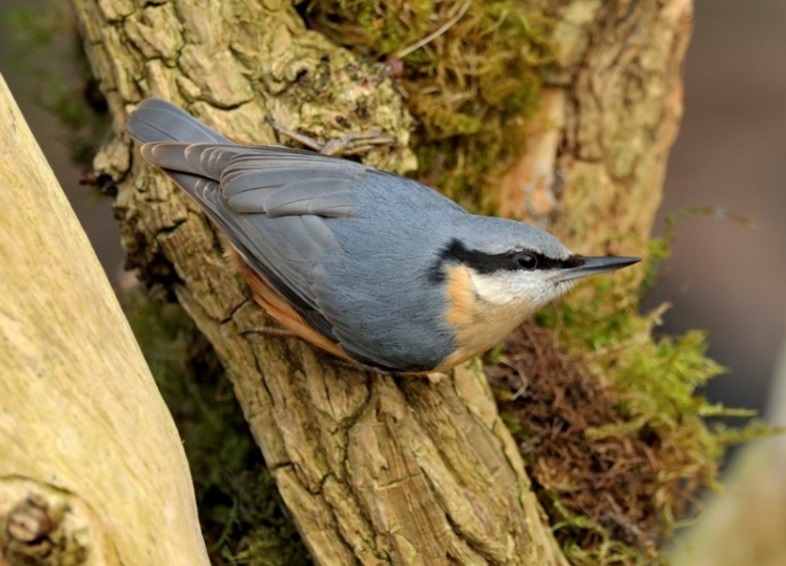 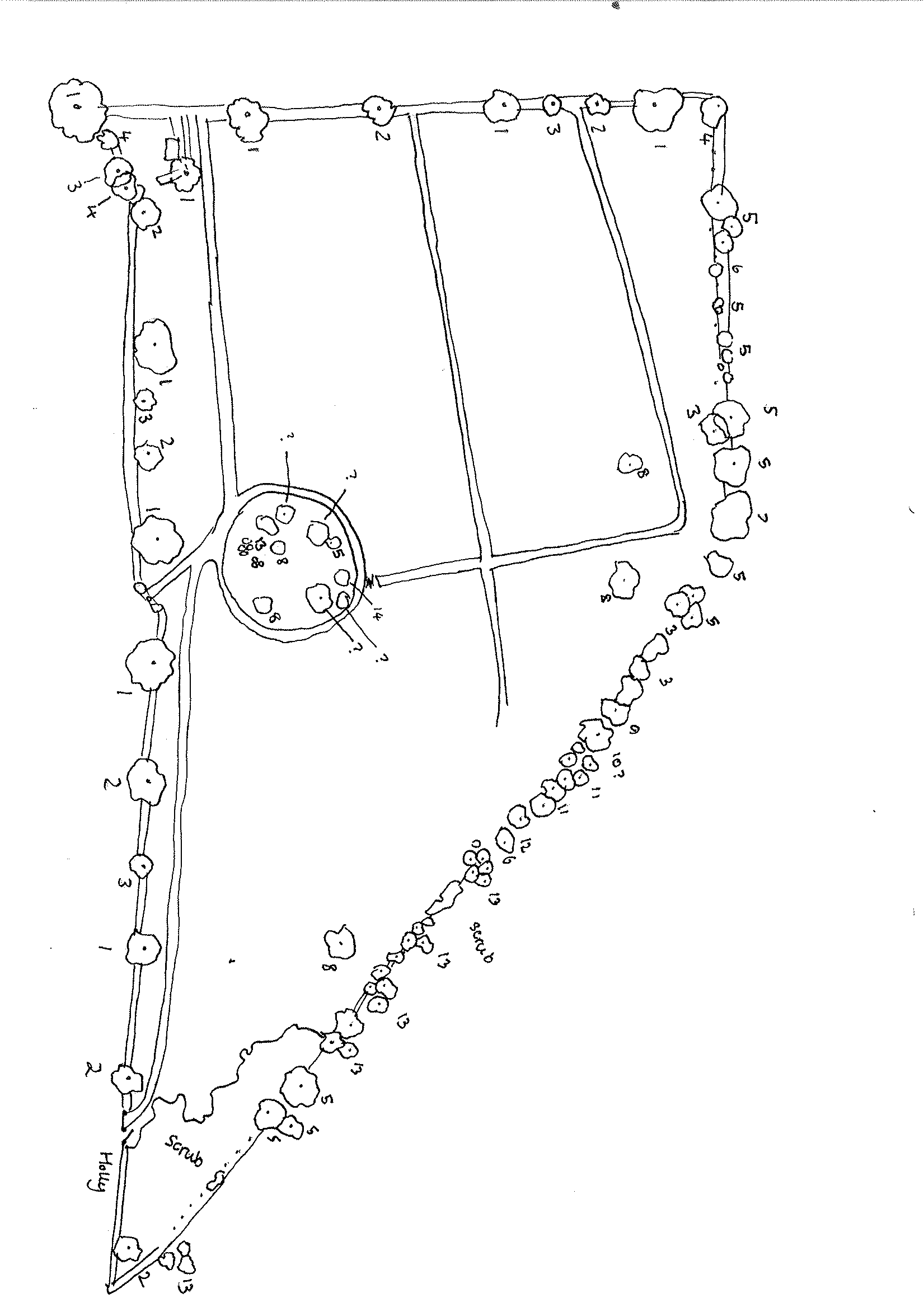 Sketch map of Greenhills Cemetery (not to scale) showing positions of treesPlants recorded 2014 (English names used where possible)Animals recorded 2014 (English names used where possible)# Species recordedCommentsGround Flora56Along the woodland edge, woodland species such as bluebell, ramson and enchanter’s nightshade were nice to see. Within the open grassy areas, some species indicative of traditional old grasslands were present including the delicate mouse-ear hawkweed. Trees14The hedgerows surrounding the cemetery contained mostly native tree species, with some ornamental planting in the centre. Birds18This site was particularly rich in birdlife, with nesting nuthatch and nesting greater spotted woodpecker in the boundary trees.Invertebrates25The banks of forget-me-not supported the uncommon forget-me-not shieldbug. Unusually, this burial ground included some wetland species (stoneflies and damselflies) which are likely to have come from the nearby wetland area. Mammals1Mouse/vole footprints were plentiful in the tunnel placed along the woodland edge, but it was not possible to say which species.Reptiles0Grassland categoryThe ground flora was categorised as semi- improved neutral grassland of moderate diversity, using the churchyard companion (CfGA).Tree No.Common Name1Copper Beech2Silver Birch3Hawthorn4Holly5Ash6Elder7Lime8Cherry9Sycamore10Oak sp11Beech12Blackthorn13Hazel14ViburnumGroupPlant nameFernsBrackenFernsBuckler-fern, broadFlowersBluebellFlowersBurdockFlowersButtercup, bulbousFlowersButtercup, creepingFlowersCampion, redFlowersCat's-earFlowersCelandine, greaterFlowersCelandine, lesserFlowersCleaversFlowersClover, whiteFlowersCreeping ThistleFlowersDaisyFlowersDandelionsFlowersDock, broad-leavedFlowersDog/field Rose FlowersDog's mercuryFlowersDog-violet, commonFlowersEnchanter's-nightshadeFlowersField/wood forget-me-notFlowersFox and cubsFlowersFoxgloveFlowersGarlic mustardFlowersGround ivyFlowersHawkweed, mouse-earFlowersHerb-RobertFlowersHogweedFlowersIvyFlowersLord's-and-ladiesFlowersMouse-ear, commonFlowersNipplewortFlowersPimpernel, scarletFlowersPlantain, ribwortFlowersPrimroseFlowersRagwortFlowersRamsonsFlowersSorrel, commonFlowersSpeedwell, germander FlowersSpeedwell, thyme-leavedFlowersSpeedwell, wall FlowersStinging nettleFlowersStrawberry, barrenGroupPlant nameFlowersThistle, marshFlowersThistle, spearFlowersVetch, bushFlowersWavy bittercressFlowersWelted ThistleFlowersWillowherb, broad-leavedFlowersWood avensFlowersWood-rush, fieldFlowersYarrowFlowersYellow archangelGrassesCock's foot grassGrassesSweet Vernal GrassGrassesTimothyGrassesYorkshire-fogTrees and ShrubsAshTrees and ShrubsBeechTrees and ShrubsBlackthornTrees and ShrubsCherryTrees and ShrubsCopper BeechTrees and ShrubsElderTrees and ShrubsHawthornTrees and ShrubsHazelTrees and ShrubsHollyTrees and ShrubsLimeTrees and ShrubsOakTrees and ShrubsSilver BirchTrees and ShrubsSycamoreTrees and ShrubsViburnumGroupsAnimal nameBirdGreater Spotted Woodpecker (nest)BirdNuthatch (nest)BirdBlack capBirdBlackbirdBirdBlue titBirdBullfinchBirdCarrion crowBirdChaffinchBirdChiff chaffBirdDunnockBirdGoldcrestBirdGreat titBirdGreenfinchBirdJackdawBirdRedstartBirdRobinBirdWood pigeonBirdWrenMammalmouse/vole (footprints)Coleoptera (Beetles)ladybird, 14-spot Coleoptera (Beetles)ladybird, 7-spot Coleoptera (Beetles)cardinal beetle, Pyrochroa serraticornisColeoptera (Beetles)beetle, Byturus tomentosusDiptera (Flies)cranefly, Tipula oleraceaDiptera (Flies)hoverfly, Merodon equestrisDiptera (Flies)hoverfly, Syritta pipiensHemiptera (bugs)Sheildbug, forget-me-not Hymenoptera (Ants, bees and wasps)mining bee, Andrena haemorrhoa Hymenoptera (Ants, bees and wasps)mining bee, Andrena nigroaeneaHymenoptera (Ants, bees and wasps)mining bee, Lasioglossum calceatumHymenoptera (Ants, bees and wasps)mining bee, Nomada fabricianaHymenoptera (Ants, bees and wasps)mining bee, Nomada flavaHymenoptera (Ants, bees and wasps)mining bee, Nomada ruficornisHymenoptera (Ants, bees and wasps)bumblebee, Common carderHymenoptera (Ants, bees and wasps)bumblebee, Bombus vestalisHymenoptera (Ants, bees and wasps)Honey BeeHymenoptera (Ants, bees and wasps)bumblebee, Red-tailed Hymenoptera (Ants, bees and wasps)bumblebee, White-tailed Lepidoptera (Butterflies and moths)butterfly, green veined whiteLepidoptera (Butterflies and moths)butterfly, large whiteLepidoptera (Butterflies and moths)butterfly, orange tipLepidoptera (Butterflies and moths)butterfly, small whiteOdonata (dragonflies and damselflies)Large red damselflyPlecopteraa stonefly